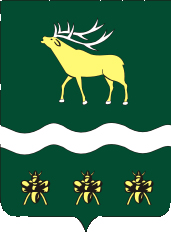 АДМИНИСТРАЦИЯЯКОВЛЕВСКОГО МУНИЦИПАЛЬНОГО РАЙОНА ПРИМОРСКОГО КРАЯ ПОСТАНОВЛЕНИЕ Об  утверждении административного регламента по предоставлению  муниципальной  услуги «Зачисление в образовательное учреждение Яковлевского муниципального района»В целях обеспечения информационной открытости деятельности органов местного самоуправления Яковлевского муниципального района, в соответствии с требованиями Федерального закона от 27.07.2010 г. № 210-ФЗ «Об организации предоставления государственных и муниципальных услуг», в соответствии с постановлением Администрации Яковлевского муниципального района от 27.11.2015 г. № 403-НПА «Об утверждении порядка разработки и утверждения административных регламентов по предоставлению муниципальных услуг и административных регламентов исполнения муниципальных функций в Яковлевском муниципальном районе», руководствуясь Уставом Яковлевского муниципального района, Администрация  Яковлевского муниципального районаПОСТАНОВЛЯЕТ:1.Утвердить  административный регламент по предоставлению муниципальной услуги  «Зачисление в образовательное учреждение Яковлевского муниципального района» в новой редакции.         2. Считать утратившим силу постановление Администрации Яковлевского муниципального района от  20 сентября 2013 года № 675-НПА «Об утверждении административного регламента по предоставлению муниципальной услуги «Зачисление в образовательное учреждение».          3. Руководителю аппарата Администрации Яковлевского муниципального района (Сомова О.В.) обеспечить  опубликование настоящего постановления в газете «Сельский труженик» и размещение на официальном сайте Администрации Яковлевского муниципального района в сети Интернет.4. Контроль за исполнением настоящего постановления возложить на заместителя главы  Администрации Яковлевского муниципального района (Хоменко Л.П.).5. Настоящее постановление вступает в силу с момента опубликования.И.о. главы Администрации Яковлевского муниципального  района                                            	                    А.Л. ГорбуновУтвержденпостановлением Администрации Яковлевского  муниципального района от  20.04.2016  № 141-НПААдминистративный регламентпо предоставлению муниципальной услуги«Зачисление в образовательное учреждение Яковлевского муниципального района» I.ОБШИЕ ПОЛОЖЕНИЯ1.1  Наименование муниципальной услуги.Административный регламент предоставления муниципальной услуги «Зачисление в образовательное учреждение Яковлевского муниципального района» (далее - административный регламент, муниципальная услуга) разработан в целях повышения качества оказания муниципальной услуги, создания комфортных условий для потребителей данной муниципальной услуги и определяет сроки и последовательность действий (административных процедур) при её предоставлении. Наименование муниципальной услуги - «Зачисление в образовательное учреждение Яковлевского муниципального района»1.2.  Наименование органа, предоставляющего муниципальную услугу             Предоставление муниципальной услуги осуществляют непосредственно  организации, осуществляющие образовательную деятельность по образовательным программам начального общего, основного общего и среднего общего образования (далее соответственно - ОООД, общеобразовательные программы), перечисленные в приложении № 1 к административному регламенту. ОООД самостоятельно в соответствии с законодательством Российской Федерации определяются правила приема граждан в ОООД. Правила приема граждан в ОООД для обучения по основным общеобразовательным программам должны обеспечивать прием в указанные ОООД граждан, которые проживают на территории Яковлевского муниципального района, закрепленной постановлением Администрации Яковлевского муниципального района за конкретной ОООД (далее - закрепленная территория), и имеют право на получение общего образования (далее – закрепленные лица).1.3. Перечень нормативных правовых актов, непосредственно регулирующих предоставление муниципальной  услугиПредоставление муниципальной услуги осуществляется в соответствии с: - Конституцией Российской Федерации; -Конвенцией о правах ребенка, одобренной Генеральной Ассамблеей ООН 20.11.1998 год; -Гражданским кодексом Российской Федерации (часть первая), введенным в действие с 01.01.95 Федеральным законом от 30.11.94 № 52-ФЗ;- Семейным кодексом Российской Федерации;- Законом Российской Федерации от 29.12.2012 № 273-ФЗ «Об образовании»;-Федеральным законом от 02.05.2006 № 59-ФЗ «О порядке рассмотрения обращений граждан Российской Федерации»;-Федеральным законом от 27.07.2010 № 210-ФЗ «Об Организации предоставлении государственных и муниципальных услуг»;- Федеральным законом от 27.07.2006 № 152-ФЗ «О персональных данных»;- постановлением Правительства Российской Федерации от 17.07.95 № 713 «Об утверждении Правил регистрации и снятия граждан Российской Федерации с регистрационного учета по месту пребывания и по месту жительства в пределах Российской Федерации и перечня должностных лиц, ответственных за регистрацию»;- приказом Министерства образования и науки Российской Федерации от 22.01.2014 № 32 «Об утверждении Порядка приема граждан на обучение по образовательным программам начального общего, основного общего  и среднего общего образования»;-Законом Приморского края от 13.08.2013 №243-КЗ
«Об образовании в Приморском крае»; -иным федеральным и региональным законодательством, регулирующим отношения в данной сфере, муниципальными правовыми актами; - Уставами ОООД.  1.4. Описание результатов предоставления муниципальной  услуги Результатом предоставления муниципальной услуги является: - зачисление гражданина в ОООД.  Зачисление в ОООД оформляется распорядительным актом ОООД в течение 7 рабочих дней после приема документов;- отказ в зачислении гражданина в ОООД.1.5. Описание заявителей, имеющих право в соответствии с законодательством Российской Федерации либо в силу наделения их заявителями в порядке, установленном законодательством Российской Федерации, полномочиями выступать от их имени при взаимодействии с ОООДЗаявителями муниципальной услуги являются физические и  юридические лица (в том числе иностранные, лица без гражданства), а также  представители физических и юридических лиц, имеющие право в соответствии с законодательством Российской Федерации, либо в силу наделения их заявителями в порядке, установленном законодательством Российской Федерации полномочиями, выступать от их имени при взаимодействии с исполнителем муниципальной услуги. II. ТРЕБОВАНИЯ К ПОРЯДКУ ПРЕДОСТАВЛЕНИЯМУНИЦИПАЛЬНОЙ УСЛУГИ2.1. Порядок информирования о правилах предоставления муниципальной услуг	 Информация о предоставляемой ОООД муниципальной услуге предоставляется заявителям путем размещения ее ОООД на официальном сайте ОООД, на официальном сайте Администрации Яковлевского муниципального района: http://mo.primorsky.ru/yakovlevsky/, при личном обращении заявителей, по телефону или письменно с использованием почтовых и электронных средств связи.             Предоставление информации по телефону или при личном обращении заявителей о предоставлении ОООД муниципальной услуги осуществляется ОООД в понедельник-пятницу с 9-00 час. до 17-00 час. по адресам и телефонам, указанным в приложении №1 настоящего административного регламента и официальном сайте ОООД.            Основными требованиями к информированию заявителей о порядке предоставления ОООД муниципальной услуги является достоверность, четкость в изложении, полнота информации и доступность получения информации.           Телефонный разговор заявителя с работником ОООД по вопросу предоставления информации о предоставляемой ОООД муниципальной услуге осуществляется непосредственно в момент обращения заявителя по телефону. Время разговора по телефону не должно превышать 15 минут.            При личном обращении заявителей работники ОООД предоставляют информацию о предоставляемой ОООД муниципальной услуге непосредственно в момент личного обращения заявителей. Время ожидания заявителей при личном обращении за предоставлением информации о порядке предоставления муниципальной услуги не должно превышать 15 минут. Время индивидуального устного информирования не должно превышать 15 минут.            Письменные заявления заявителей о предоставлении информации о предоставляемой ОООД муниципальной услуге, в том числе посредством электронной связи, рассматриваются работниками ОООД с учетом времени, необходимого для подготовки ответа, в срок, не превышающий 30 дней со дня регистрации письменного заявления.          При консультировании заявителей в устной форме уполномоченное лицо ОООД оперативно, подробно и корректно сообщает информацию о порядке предоставления муниципальной услуги.          Ответ на телефонный звонок должен содержать информацию о наименовании ОООД, в которую позвонил заявитель, фамилии, имени, отчестве и должности специалиста, принявшего телефонный звонок.  Специалист, осуществляющий индивидуальное устное информирование, дает полный ответ на поставленные вопросы о порядке предоставления муниципальной услуги.           В случае если для подготовки ответа требуется продолжительное время, специалист, осуществляющий устное информирование, может предложить заявителю обратиться за необходимой информацией в письменном виде, либо предложить другое удобное для заявителя время для устного информирования.          Публичное письменное информирование осуществляется путем использования средств массовой информации и (или) информационных стендов, размещающихся в ОООД. Информационные стенды должны быть максимально заметны, хорошо просматриваемы, функциональны. Текст материалов, размещаемых на стендах, должен быть напечатан удобным для чтения шрифтом, основные моменты и наиболее важные места выделены.           С целью ознакомления родителей (законных представителей) обучающихся с уставом ОООД, лицензией на осуществление образовательной деятельности, со свидетельством о государственной аккредитации организации, постановлением Администрации Яковлевского муниципального района о закреплении территории, другими документами, регламентирующими организацию образовательного процесса, ОООД размещает копии указанных документов на информационном стенде и в сети Интернет на официальном сайте ОООД.           С целью проведения организованного приёма в первый класс закреплённых лиц ОООД не позднее 10 дней с момента издания распорядительного акта (постановления Администрации Яковлевского муниципального района о закреплении территорий) размещает на информационном стенде, на официальном сайте ОООД, в средствах массовой информации (в том числе электронных) информацию о наличии свободных мест в первых классах; не позднее 1 июля – информацию о наличии свободных мест для приёма детей, не зарегистрированных на закреплённой территории.2.2. Сроки предоставления муниципальной услуги Срок ожидания в очереди при подаче заявления о предоставлении муниципальной услуги зависит от количества граждан, желающих в данное время подать заявление, но  не должен превышать 15 минут. Максимальный срок ожидания в очереди при получении результата предоставления муниципальной услуги не должен превышать 10 минут.              Датой принятия к рассмотрению заявления о приеме в ОООД и прилагаемых документов считается дата регистрации в журнале приёма заявлений.              Регистрация заявления о приеме в ОООД, поступившего от заявителей лично, не должна превышать 10 минут. Заявления о приеме в ОООД, направленные с использованием информационно-телекоммуникационных сетей общего пользования, регистрируются в день их поступления в ОООД в журнале приёма заявлений.             При регистрации поступивших документов сотрудник ОООД указывает на заявлении о приеме в ОООД дату регистрации заявления и регистрационный номер, заполняет расписку, подтверждающую регистрацию заявления, прием документов и содержащую следующую информацию:- входящий номер заявления о приёме ребёнка в ОООД и дату приема заявления;- перечень предоставленных документов.           Расписка заверяется подписью должностного лица ОООД, ответственного за прием документов, печатью ОООД и выдается заявителю после регистрации заявления.           Максимальный срок рассмотрения руководителем ОООД заявления составляет не более 7 рабочих дней.           2.3. Исчерпывающий перечень документов, необходимых для предоставления муниципальной услуги, порядок их предоставления           Прием граждан в ОООД осуществляется по личному заявлению родителей (законных представителей) ребенка при предъявлении оригинала документа, удостоверяющего личность. 3аявление о приеме в ОООД заполняется по форме согласно приложению № 2 к административному регламенту. ОООД может осуществлять прием указанных заявлений в форме электронного документа с использованием информационно-телекоммуникационных сетей общего пользования.           В заявлении родителями (законными представителями) ребенка указываются следующие сведения о ребенке:а) фамилия, имя, отчество (последнее - при наличии); б) дата и место рождения; в) фамилия, имя, отчество (последнее - при наличии) родителей (законных представителей) ребенка.           Родители (законные представители) закреплённых лиц, зарегистрированных по месту жительства или по месту пребывания, дополнительно предъявляют оригинал свидетельства о рождении ребенка либо заверенную в установленном порядке копию документа, подтверждающего родство заявителя (или законность представления прав обучающегося), а также оригинал свидетельства о регистрации ребёнка по месту жительства или свидетельства о регистрации ребёнка по месту пребывания на закреплённой территории или документ, содержащий сведения о регистрации ребенка по месту жительства или по месту пребывания на закрепленной территории.           Родители (законные представители) детей, являющихся гражданами Российской Федерации, не зарегистрированных на закреплённой территории, дополнительно предъявляют оригинал свидетельства о рождении ребёнка либо заверенную в установленном порядке копию документа, подтверждающего родство заявителя (или законность представления прав обучающегося).            Родители (законные представители) ребенка, являющегося иностранным гражданином или лицом без гражданства и не зарегистрированных на закреплённой территории, дополнительно предъявляют заверенные в установленном порядке копии документа, подтверждающего родство заявителя (или законность представления прав обучающегося), и документа, подтверждающего право заявителя на пребывание в Российской Федерации.            Иностранные граждане и лица без гражданства, в том числе соотечественники за рубежом, все документы представляют на русском языке или вместе с заверенным в установленном порядке переводом на русский язык.            Родители (законные представители) детей имеют право по своему усмотрению представлять другие документы, в том числе медицинское заключение о состоянии здоровья ребенка.           При приеме в первый класс в течение учебного года или во второй и последующий классы родители (законные представители) обучающегося дополнительно представляют личное дело обучающегося, выданное учреждением, в котором он обучался ранее.            При приеме в учреждение на ступень среднего (полного) общего образования родители (законные представители) обучающегося дополнительно представляют выданный ему документ государственного образца об основном общем образовании. При приёме в учреждение детей, не достигших возраста шести лет и шести месяцев на 1 сентября, родители (законные представители) ребёнка дополнительно представляют разрешение учредителя на зачисление ребёнка в более раннем возрасте.Требование предоставления других документов в качестве основания для приема детей в ОООД не допускается.  Приём заявлений в первый класс учреждений для закреплённых лиц начинается не позднее 01 февраля и завершается не позднее 30 июня текущего года.Для детей, не зарегистрированных на закреплённой территории, приём заявлений в первый класс начинается с 1 июля текущего года до момента заполнения свободных мест, но не позднее 5 сентября текущего года. Учреждения, закончившие приём в первый класс всех детей, зарегистрированных на закреплённой территории, вправе осуществлять приём детей, не зарегистрированных на закреплённой территории, ранее 1 июля.             Для удобства родителей (законных представителей) детей ОООД устанавливают график приема документов в зависимости от адреса регистрации по месту жительства (пребывания).            При приеме на свободные места детей, не проживающих на закрепленной территории, преимущественным правом обладают дети граждан, имеющих право на первоочередное предоставление места в ОООД в соответствии с законодательством Российской Федерации и нормативными правовыми актами субъектов Российской Федерации.            Дети с ограниченными возможностями здоровья принимаются на обучение по адаптированной основной общеобразовательной программе только с согласия их родителей (законных представителей) и на основании рекомендаций психолого-медико-педагогической комиссии.           Прием граждан в учреждения всех видов осуществляется без вступительных экзаменов (процедур отбора). Собеседование с ребенком возможно проводить только после зачисления его в учреждение с целью планирования индивидуальной работы с каждым обучающимся с согласия родителей (законных представителей).           На каждого ребенка, зачисленного в учреждение, ведется личное дело, в котором хранятся все сданные при приеме и иные документы. 2.4. Исчерпывающий перечень оснований для отказа в приеме документов, необходимых для предоставления муниципальной  услуги.            Основания для отказа в приеме документов для предоставления муниципальной услуги отсутствуют.             2.5. Исчерпывающий перечень оснований приостановления и (или) отказа в предоставлении муниципальной услуги.            Приостановление предоставления муниципальной услуги возможно в случае непредставления заявителем:- необходимых документов, указанных в пункте 2.3 административного регламента; -  отсутствие разрешения учредителя на зачисление ребёнка в более раннем возрасте, при не достижении ребёнком возраста шести лет и шести месяцев на 1 сентября.- оригиналов документов в течение 5 дней со дня направления заявления с использованием информационно-телекоммуникационных сетей общего пользования.В предоставлении муниципальной услуги может быть отказано в случае отсутствия свободных мест в ОООД.2.6. Размер платы, взимаемой с заявителя при предоставлении муниципальной услуги, и способы ее взимания.            Муниципальная услуга «Зачисление в образовательное учреждение Яковлевского муниципального района»  предоставляется бесплатно.2.7. Требования к месту предоставления муниципальной услуги           Помещения должны соответствовать санитарным правилам и нормам, установленным действующим законодательством Российской Федерации.           Помещение, в котором осуществляется прием заявителей, должно обеспечивать:    - комфортное расположение заявителя и должностного лица ОООД;    -возможность и удобство оформления заявителем письменного заявления;         -доступ к основным нормативным правовым актам, регламентирующим полномочия и сферу компетенции ОООД;          -доступ к нормативным правовым актам, регулирующим предоставление муниципальной услуги;    - наличие информационных стендов с образцами заполнения заявлений и перечнемдокументов, необходимых для предоставления муниципальной услуги.          Места ожидания приема и помещения, предназначенные для ознакомления заявителей с информационными материалами и оформления документов, оборудуются стульями и столами.В здании учреждения должны быть созданы условия для беспрепятственного доступа инвалидам  в помещения, в которых предоставляются муниципальные услуги. В самих  помещениях должны быть созданы условия для беспрепятственного доступа инвалидам к информационным стендам и другим источникам информации, а также все условия для беспрепятственной подачи заявления и получения муниципальной услуги в установленные сроки. 2.8 Показатели доступности и качества услуги. Основными показателями доступности и качества предоставления муниципальной услуги являются: - взаимодействие заявителя с уполномоченными сотрудниками ОООД; - возможность получения информации о ходе предоставления муниципальной услуги;-  своевременность предоставления муниципальной услуги;- общедоступность информации о зачислении в ОООД, сроках и последовательности действий (административных процедур) при предоставлении муниципальной услуги;- наличие возможности заранее по предложенному образцу составить заявление о приеме в ОООД, сформировать полный пакет документов, необходимых для получения муниципальной услуги. III. АДМИНИСТРАТИВНЫЕ ПРОЦЕДУРЫ ИСПОЛНЕНИЯМУНИЦИПАЛЬНОЙ УСЛУГИ3.1.	Предоставление муниципальной услуги включает в себя следующие административные процедуры (действия):- прием и регистрация заявлений, а также необходимых документов для зачисления в ОООД;- рассмотрение заявления и представленных документов, принятие решения; - информирование заявителя о результатах муниципальной услуги. Последовательность действий при выполнении административных процедур (действий) отражена в блок-схеме (приложение № 3 к настоящему административному регламенту).3.2. Основанием для начала административной процедуры (действия) по приему и регистрации заявлений является личное или направленное в форме электронного документа заявление в образовательное учреждение по вопросу предоставления услуги. В ходе приема документов от заявителей сотрудник ОООД, ответственный за прием документов:- устанавливает факт родственных отношений и (или) полномочий законного представителя;- проверяет наличие представленных документов, указанных в пункте 2.3. настоящего административного регламента;- при установлении фактов отсутствия документов, указанных в пункте 2.3 административного регламента, сотрудник ОООД, ответственный за прием документов, уведомляет заявителя о наличии препятствий для предоставления услуги, объясняет заявителю содержание выявленных недостатков в представленных документах и предлагает принять меры по их устранению. - заявление и представленные документы регистрирует в журнале приема заявлений.Заявитель вместе с заявлением о приеме предоставляет в ОООД оригиналы документов и копии в соответствии с пунктом 2.3 административного регламента. Сотрудник ОООД, ответственный за прием документов, самостоятельно заверяет представленные копии, сличая их с оригиналом. В случае поступления заявления с использованием информационно-телекоммуникационных сетей общего пользования оригиналы документов должны быть представлены заявителем в течение 5 дней со дня направления заявления. В ОООД после регистрации заявления заявителю выдается расписка в получении документов.             Результатом исполнения административной процедуры (действия) является:- регистрация заявления с пакетом документов в журнале приема заявлений. - выдача расписки о приеме заявления в письменной форме (при личном обращении) или с использованием информационно-телекоммуникационных сетей общего пользования (при подаче документов в электронном виде). 	Факт ознакомления родителей (законных представителей) ребёнка, в том числе через информационные системы общего пользования, с лицензией на осуществление образовательной деятельности, свидетельством о государственной аккредитации ОООД, уставом ОООД фиксируется в заявлении о приёме и заверяется личной подписью родителей (законных представителей) ребёнка.	Подписью родителей (законных представителей) обучающегося фиксируется также согласие на обработку их персональных данных и персональных данных ребёнка в порядке, установленном законодательством Российской Федерации.3.3.Зарегистрированное заявление с документами сотрудник ОООД, ответственный за прием документов, в течение одного рабочего дня передает на рассмотрение руководителю ОООД. Рассмотрение заявления и документов осуществляется руководителем ОООД.Основанием для начала административной процедуры (действия) по изданию приказа о зачислении в ОООД либо подготовке мотивированного отказа в предоставлении муниципальной услуги является регистрация заявления в журнале приема заявлений.В случае наличия оснований для отказа в предоставлении муниципальной услуги, предусмотренных пунктом 2.5 настоящего административного регламента, руководитель ОООД готовит мотивированный ответ об отказе в предоставлении муниципальной услуги.В случае отсутствия оснований для отказа в предоставлении муниципальной услуги, руководитель ОООД издает приказ о зачислении в ОООД в сроки, указанные в пункте 1.4. настоящего административного регламента, который размещается на информационном стенде ОООД в день его издания.Результатом административной процедуры (действия) является приказ о зачислении в ОООД, подписанный руководителем ОООД, либо письменный отказ в предоставлении муниципальной услуги.3.4.  Основанием для начала административной процедуры (действия) по информированию заявителя- о предоставлении услуги является издание приказа о зачислении ребёнка в ОООД;- об отказе в предоставлении услуги является письменный отказ в предоставлении муниципальной услуги.Информация доводится до сведения заявителей сотрудником ОООД, ответственным за прием документов, в устной форме лично или по телефону, в письменной форме, включая информационно-телекоммуникационную сеть. В течение 1 рабочего дня со дня подписания мотивированного отказа в предоставлении муниципальной услуги, руководитель ОООД направляет его заявителю (по выбору последнего) почтовым отправлением либо в электронном виде.С приказом о зачислении заявитель может ознакомиться лично при обращении в ОООД. IV. ПОРЯДОК И ФОРМЫ КОНТРОЛЯ ЗА ПРЕДОСТАВЛЕНИЕМ 
МУНИЦИПАЛЬНОЙ УСЛУГИ4.1. Порядок осуществления текущего контроля за предоставлением муниципальной услуги Текущий контроль за полнотой и качеством предоставления муниципальной услуги включает в себя проведение проверок, выявление и устранение нарушений прав заявителей, соблюдение и исполнение руководителем ОООД положений настоящего регламента, законодательства Российской Федерации, Приморского края и муниципальных правовых актов.            Текущий контроль за соблюдением последовательности действий, определенных административными процедурами (действий) по предоставлению муниципальной услуги и принятием решений руководителем ОООД осуществляется руководителем отдела образования Администрации Яковлевского муниципального района (далее – Отдел образования)4.2.Периодичность осуществления текущего контроля устанавливается руководителем Отдела образования.            4.4. Плановые проверки предоставления муниципальной услуги проводятся на основании ежегодного плана. Периодичность осуществления плановых проверок указывается в плане Отдела образования.Ежегодный план утверждается главой Администрации Яковлевского района.            4.5. Основанием проведения внеплановой проверки является поступление в Отдел образования  обращения о нарушении полноты и качества предоставления муниципальной услуги. Проведение внеплановой проверки осуществляется по распоряжению Администрации Яковлевского муниципального района.            4.6. По результатам проведенных проверок в случае выявления нарушений прав заявителей осуществляется привлечение виновных лиц к ответственности в соответствии с законодательством Российской Федерации.V. ПОРЯДОК ДОСУДЕБНОГО (ВНЕСУДЕБНОГО) ОБЖАЛОВАНИЯ ДЕЙСТВИЙ (БЕЗДЕЙСТВИЯ) ДОЛЖНОСТНОГО ЛИЦА, А ТАКЖЕРЕШЕНИЙ, ПРИНИМАЕМЫХ ИМИ ПРИ ПРЕДОСТАВЛЕНИИ МУНИЦИПАЛЬНОЙ УСЛУГИ5.1. Решения и действия (бездействие) должностных лиц и решения, принятые в ходе предоставления муниципальной услуги на основании настоящего регламента, могут быть обжалованы заявителем в досудебном (внесудебном) порядке.            5.2.Досудебный (внесудебный) порядок обжалования, установленный настоящим разделом, применяется ко всем административным процедурам (действиям), перечисленным в разделе 3  настоящего административного регламента, в том числе заявитель вправе обратиться с жалобой в случае нарушения срока регистрации заявления о предоставлении муниципальной услуги; нарушения срока предоставления муниципальной услуги; требования у заявителя представления документов и информации, которые находятся в распоряжении органа, предоставляющего муниципальную услугу, а  также  иных документов, не предусмотренных настоящим административным регламентом для предоставления муниципальной услуги; в случае отказа в приеме документов и отказа в предоставлении муниципальной услуги; взимания с заявителя при предоставлении муниципальной услуги платы, не предусмотренной нормативными правовыми актами Российской Федерации, нормативными правовыми актами Приморского края, муниципальными правовыми актами; в случае отказа органа, предоставляющего муниципальную услугу, должностного лица, предоставляющего муниципальную услугу, в исправлении допущенных опечаток и ошибок в выданных в результате предоставления муниципальной услуги документах.              5.3.Основанием для начала процедуры досудебного (внесудебного) обжалования является жалоба заявителя на решения, действия (бездействие) должностного лица, осуществляемые (принятые) в ходе предоставления муниципальной услуги, которая может быть:- руководителю ОООД, предоставляющей муниципальную услугу, в письменной форме на бумажном носителе, либо почтовым отправлением, либо в электронном виде, либо принята на личном приеме.- направлена руководителю Отдела образования в письменной форме на бумажном носителе, либо почтовым отправлением, либо в электронном виде, либо принята на личном приеме.Почтовый адрес Отдела образования, 692361, Приморский край, с. Яковлевка, ул. Советская, д.45; электронная почта: yakov_ed@mail.primorye.ru           5.4. Жалоба должна содержать:- наименование органа, предоставляющего муниципальную услугу, либо фамилия, имя, отчество соответствующего должностного лица, либо должность соответствующего лица, решения и действия (бездействие) которых обжалуются;           - фамилию, имя, отчество (последнее - при наличии), сведения о месте жительства заявителя - физического лица, либо наименование, сведения о месте нахождения заявителя - юридического лица, а также номер (номера) контактного телефона, адрес (адреса) электронной почты (при наличии) и почтовый адрес, по которым должен быть направлен ответ заявителю;           -сведения об обжалуемых решениях и действиях (бездействии) органа, предоставляющего муниципальную услугу, должностного лица;           - доводы, на основании которых заявитель не согласен с решением и действием (бездействием) органа, предоставляющего муниципальную услугу, должностного лица органа. Заявителем могут быть представлены документы (при наличии), подтверждающие доводы заявителя, либо их копии.5.5. Жалоба заявителя подлежит регистрации в день поступления в ОООД либо Отдела образования.           5.6. Сроки рассмотрения жалобы.            5.6.1. Жалоба, поступившая руководителю  ОООД либо руководителю Отдела образования, подлежит рассмотрению в течение 15 дней со дня ее регистрации, а в случае обжалования отказа в приеме документов у заявителя либо в исправлении допущенных опечаток и ошибок, или в случае обжалования нарушения установленного срока таких исправлений  -  в течение 5 рабочих дней со дня ее регистрации.           5.7. По результатам рассмотрения жалобы руководитель ОООД либо руководитель Отдела образования  принимает одно из следующих решений:           - удовлетворяет жалобу, в том числе в форме отмены принятого решения, исправления допущенных органом, предоставляющим муниципальную услугу, опечаток и ошибок в выданных в результате предоставления муниципальной услуги документах, возврата заявителю денежных средств, взимание которых не предусмотрено нормативными правовыми актами Российской Федерации, нормативными правовыми актами Приморского края, муниципальными правовыми актами, а также в иных формах;           - отказывает в удовлетворении жалобы.           5.8. Не позднее дня, следующего за днем принятия решения по жалобе, заявителю в письменной форме и по желанию заявителя в электронной форме направляется мотивированный ответ о результатах рассмотрения жалобы.           5.9. В случае установления в ходе или по результатам рассмотрения жалобы, признаков состава административного правонарушения или преступления руководитель ОООД либо  руководитель Отдела образования незамедлительно направляет имеющиеся материалы в органы прокуратуры.           5.10. Решение, принятое руководителем ОООД либо руководителем Отдела образования по результатам рассмотрения жалобы  на решения и действия (бездействия) лиц, а также принимаемые ими решения при предоставлении муниципальной услуги могут быть обжалованы в соответствии с действующим законодательством Российской Федерации в судебном порядке, установленном Гражданским процессуальным кодексом Российской Федерации.Приложение № 1к административному регламенту по предоставлению муниципальной услуги «Зачисление в общеобразовательное учреждение Яковлевского муниципального района»Сведенияоб муниципальных бюджетных общеобразовательных учрежденияхЯковлевского муниципального районаПриложение №2 к административному регламенту по предоставлению муниципальной услуги «Зачисление в общеобразовательное учреждение Яковлевского муниципального района»Примерная форма заявления                                                                 Директору ______________________________________(наименование образовательного  учреждения)_______________________________________(ФИО руководителя)______________________________________,(Ф.И.О. заявителя)проживающего по адресу:_____________________________________,               (адрес по прописке)_____________________________________,                (фактический адрес)телефон:_________________________,заявление.Прошу зачислить моего ребенка (сына, дочь, опекаемого, приемного ребенка)________________________________________________________________________________                                          (фамилия, имя, отчество, дата и место рождения)Сведения о родителях (законных представителях)Мать _____________________________________________________Отец _____________________________________________________    К заявлению прилагаются следующие документы:    1. ___________________________________________________________________    2. ___________________________________________________________________    3. ___________________________________________________________________    4. ___________________________________________________________________С Уставом, лицензией на право ведения образовательной деятельности, свидетельством о государственной аккредитации, основными образовательными программами, реализуемыми образовательным учреждением, и другими документами, регламентирующими организацию образовательного процесса ознакомлен (а).Согласен(на) на обработку персональных данных, представленных в настоящем заявлении.Приложение №3 к административному регламенту по предоставлению муниципальной услуги «Зачисление в образовательное учреждение Яковлевского муниципального района»Блок-схемапредоставления муниципальной услуги «Зачисление в образовательное учреждение Яковлевского муниципального района»от20.04.2016с. Яковлевка№141-НПА№ п/пНаименованиеТелефонE-mailСайт ОУФактический адресФ.И.О. директора(заведующего)1МБОУ «Средняя общеобразовательная школа с. Яковлевка» Яковлевского муниципального района(42371)91-6-90;97-8-11yakschol11@mail.ruhttp://yakschool.ucoz.ru692361, Приморский край, Яковлевский район, с. Яковлевка, ул. Советская, д. 691Бельцовский филиал МБОУ «СОШ с. Яковлевка»(42371) 93-5-25ospbelcovo@mail.primorye.ruhttp://yakschool.ucoz.ru692361, Приморский край, Яковлевский район, с. Бельцово, ул. Школьная, д. 11Покровский филиалМБОУ «СОШ с. Яковлевка»(42371)95-2-43pokrovka-09@mail.ruhttp://yakschool.ucoz.ru692361, Приморский край, Яковлевский район, с. Покровка,ул. Центральная, д. 402МБОУ «Средняя общеобразовательная школа №1» с. Варфоломеевка(42371)92-3-79vsosch1@mail.ruhttp://vsosch1.ucoz.ru/692361, Приморский край, Яковлевский район, с.Варфоломеевка,ул. Пролетарская , д.233 МБОУ «Средняя общеобразовательная школа №1»  села Новосысоевка  Яковлевского муниципального района(42371)94-1-12;94-5-53novosisoewka_1@mail.ruhttp://novosshool1.ucoz.ru692350, Приморский край, Яковлевский район, с. Новосысоевка,ул. Пролетарская, д.303Яблоновский филиал МБОУ СОШ №1 с. Новосысоевка(42371)96-2-96yabl.school@mail.ruhttp://novosshool1.ucoz.ru692366, Приморский край, Яковлевский район, с. Яблоновка,ул. Школьная, д.54«Средняя общеобразовательная школа  №2» с. Варфоломеевка(42371) 92-1-73varf.soshk2@mail.ruhttp://varfolomeevka2.narod.ru692362, Приморский край,Яковлевский район, с. Варфоломеевка, ул. Почтовая, д.425«Средняя общеобразовательная школа №2» с. Новосысоевка(42371) 94-1-80 lycee@mail.ruhttp://newshkola.3dn.ru692350, Приморский край,Яковлевский район, с. Новосысоевка, ул. Центральная, д. 19«___»______________ 20___ гподпись заявителяФ.И.О.